Kolokvijum održan 18.1.2023. su položili sledeći studenti:Vrednost u zagradi predstavlja bodove postignute na oba dela ispita. Obavestiti asistenta Anu Brdar anab@uns.ac.rs koju varijantu želite da vam se uvaži (položena oba dela ili samo jedan).Uvid u radove će se održati u kancelariji MI115 od 10h – 12h, dana 25.1.2023.Studenti koji imaju uslov za izlazak na usmeni deo ispita:Usmeni deo ispita će se održati nakon januarskog ispitnog roka, o čemu će biti naknadno obavešteni.U Novom Sadu 24.01.2023. god.		   Predmetni nastavnik Prof. dr Dragan Rajnović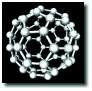 Rezultati III i IV kolokvijumaMATERIJALI U MAŠINSTVURednibrojBrojindeksaImePrezimeIII kolokvijumIV kolokvijumMH 1/2022SubašićIva10.4MH 2/2022BanovićSergej2020MH 3/2022ErdevikIgor17.614.2MH 4/2022MilovanovićVanja12.4MH 5/2022VračevićOgnjen13.6MH 6/2022BatanjskiUroš13.2MH 8/2022MarkovićVanja1817.6MH 9/2022BrborićJovan10MH 10/2022AvramovMarko18.417.6MH 11/2022SpasojevićGoran18.418MH 12/2022NikolićĐorđe2016.2MH 13/2022PratljačićMarija16.417.4MH 14/2022MihajlovićAnja14.817.6MH 15/2022ŠtorkMihailo1217.4MH 16/2022ĆurčićMilan15.2MH 17/2022VasićMladen1618.8MH 19/2022RadanovićDušan1813.4MH 20/2022MarkovićVeljko12.8MH 21/2022ĐuricaLuka13.6MH 22/2022OstojićĐorđe13.616.6MH 24/2022JovanovićMatija16MH 25/2022DžodanNikola19.619.6MH 26/2022MarićLuka10MH 28/2022PopinAnkica11.6MH 30/2022LazarevićJovan16.4MH 31/2022MarićAleksandar - Saša1010.8MH 34/2022OstojićJovan14.416.2MH 35/2022JokićAnđela19.217.4MH 36/2022ĐurđevačkiBojan12.411.6MH 37/2022SavkovMiomir10MH 39/2022PetrovićAleksa11.610MH 40/2022TrifkovićStefan18.4MH 41/2022RatkovićIgor11.210MH 43/2022KorugaLuka10MH 47/2022JovanovićBorko15.6MH 49/2022RadakovićJovan16.811.6MH 50/2022UverićUroš10 (0)10.8 (12)MH 51/2022ĐurikinDušan11.217MH 52/2022BrankovićMina12.415.4MH 53/2022PopovićLazar11.2MH 54/2022TešićGorčin15.2MH 55/2022MilanovićStefan18MH 57/2022DujakovićRanko12MH 58/2022FilepDaniel12.8MH 59/2022JoksimovićBojan13.6MH 64/2022BjelanovićMateja15.4MH 65/2022MarićNikola13.6MH 66/2022KričakUglješa10 (11.6)10 (0)MH 67/2022StojićBojana12.8MH 68/2022GakovićSrđan12.810.4MH 69/2022MaksimovićAleksandar16MH 70/2022RadoševićUroš14.410.8MH 71/2022LopičićAleksa18MH 74/2022StamenkovićStrahinja13.2MH 75/2022JurićStanko13.6MH 77/2022PerićNikola10MH 82/2022NikolićAleksandar11.2MH 84/2022StankovićNikola10 (11.6)10 (0)MH 88/2022PerišićBoško15.2MH 47/2020KrajačevićAleksandar12.8R. br.Br. indeksaPrezimeImeMH 2/2022BanovićSergejMH 3/2022ErdevikIgorMH 8/2022MarkovićVanjaMH 10/2022AvramovMarkoMH 11/2022SpasojevićGoranMH 12/2022NikolićĐorđeMH 13/2022PratljačićMarijaMH 14/2022MihajlovićAnjaMH 15/2022ŠtorkMihailoMH 17/2022VasićMladenMH 19/2022RadanovićDušanMH 22/2022OstojićĐorđeMH 25/2022DžodanNikolaMH 31/2022MarićAleksandar - SašaMH 34/2022OstojićJovanMH 35/2022JokićAnđelaMH 36/2022ĐurđevačkiBojanMH 66/2022KričakUglješaMH 68/2022GakovićSrđanMH 70/2022RadoševićUrošMH 84/2022StankovićNikola